Topic: Paid Lunch Equity (PLE)Overview:School Food Authorities (SFAs) participating in the NSLP must ensure sufficient funds are provided to the nonprofit school food service account for meals served to students not eligible for free or reduced-price meals. This requirement may be met through the prices charged for ‘paid’ meals or through other non-federal sources provided to the nonprofit school food service account.Steps to completing the Paid Lunch Equity tool:Locate your last completed PLE tool.Gather the required data:The weighted average price requirement from the previous year. Find this in your last years completed PLE tool, in the SYXXX-XX report tab.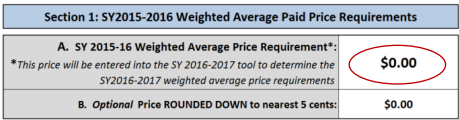 If you plan to increase paid lunch prices you will need:All paid lunch prices for October of the previous school year; andNumber of paid lunches served at each paid lunch price in October of the previous school year.If you plan to contribute non-federal funds, you will need:The total number of paid lunches served in the previous year; andThe total dollar amount of non-federal contributions from all of the previous school years.Access the USDA PLE tool for the current school yearThe first tab of the tool includes detailed instructions on how to use the tool. Print these instructions to reference as you complete the tool.Complete the PLE toolEnter the information into orange cells only, all other cells are protected and auto populate as needed.Retain a copy of your completed PLE tool for use during subsequent years and review during Administrative Reviews. If a funds transfer is needed, keep documentation of any internal transfer of funds from a general fund account to the Nutrition fund account by specifically identifying transfer of funds per PLE requirements, this document may be requested during on-site review.Helpful Resources: Current year PLE tool and instructionsRegulatory Reference: 7 CFR 210.14 This institution is an equal opportunity provider.The Washington Office of Superintendent of Public Instruction created this document. The Oregon Department of Education modified the document to apply to Oregon.